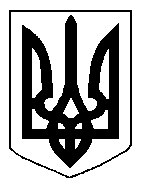 БІЛОЦЕРКІВСЬКА МІСЬКА РАДА	КИЇВСЬКОЇ ОБЛАСТІ	Р І Ш Е Н Н Я

від  30 травня 2019 року                                                                        № 3907-71-VIIПро затвердження проекту землеустрою щодо відведення  земельної  ділянки та передачу земельної ділянки комунальної власності в оренду  ПУБЛІЧНОМУ АКЦІОНЕРНОМУ ТОВАРИСТВУ ПО ГАЗОПОСТАЧАННЮ ТА ГАЗИФІКАЦІЇ «КИЇВОБЛГАЗ»Розглянувши звернення постійної комісії з питань земельних відносин та земельного кадастру, планування території, будівництва, архітектури, охорони пам’яток, історичного середовища та благоустрою до міського голови від 09 квітня 2019 року №161/2-17,  протокол постійної комісії з питань  земельних відносин та земельного кадастру, планування території, будівництва, архітектури, охорони пам’яток, історичного середовища та благоустрою від 09 квітня 2019 року №173, заяву ПУБЛІЧНОГО АКЦІОНЕРНОГО ТОВАРИСТВА ПО ГАЗОПОСТАЧАННЮ ТА ГАЗИФІКАЦІЇ «КИЇВОБЛГАЗ»  від 03 квітня 2019 року №2186, проект землеустрою щодо відведення земельної ділянки,  відповідно до ст. ст. 12, 79-1, 93, 116, 122, 123, 124, 125, 126,  186, 186-1 Земельного кодексу України, Закону України «Про оренду землі», ч.5 ст. 16 Закону України «Про Державний земельний кадастр», ст. 50 Закону України «Про землеустрій», п. 34 ч. 1 ст. 26 Закону України «Про місцеве самоврядування в Україні», міська рада вирішила:1.Затвердити проект землеустрою щодо відведення земельної ділянки комунальної власності ПУБЛІЧНОМУ АКЦІОНЕРНОМУ ТОВАРИСТВУ ПО ГАЗОПОСТАЧАННЮ ТА ГАЗИФІКАЦІЇ «КИЇВОБЛГАЗ» з цільовим призначенням 11.04. Для розміщення та експлуатації основних, підсобних і допоміжних будівель та споруд технічної інфраструктури (виробництва та розподілення газу, постачання пари та гарячої води, збирання, очищення та розподілення води) (вид використання – під розміщення головного газорегуляторного пункту)  за адресою: вулиця Гризодубової, площею 0,0285 га (з них: землі під будівлями та спорудами промислових підприємств – 0,0285 га), що додається.2.Передати земельну ділянку комунальної власності в оренду ПУБЛІЧНОМУ АКЦІОНЕРНОМУ ТОВАРИСТВУ  ПО ГАЗОПОСТАЧАННЮ ТА ГАЗИФІКАЦІЇ «КИЇВОБЛГАЗ» з цільовим призначенням 11.04. Для розміщення та експлуатації основних, підсобних і допоміжних будівель та споруд технічної інфраструктури (виробництва та розподілення газу, постачання пари та гарячої води, збирання, очищення та розподілення води) (вид використання – під розміщення головного газорегуляторного пункту)  за адресою: вулиця Гризодубової, площею 0,0285 га (з них: землі під будівлями та спорудами промислових підприємств – 0,0285 га), строком на 5 (п’ять) років, за рахунок земель населеного пункту м. Біла Церква. Кадастровий номер: 3210300000:05:022:0160.3.Особі, зазначеній в цьому рішенні, укласти та зареєструвати у встановленому порядку договір оренди землі.4.Контроль за виконанням цього рішення покласти на постійну комісію з питань  земельних відносин та земельного кадастру, планування території, будівництва, архітектури, охорони пам’яток, історичного середовища та благоустрою.Міський голова	                                                                                         Г. Дикий